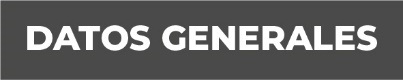 Nombre: Rogelio Peña GarcíaGrado de Escolaridad: Licenciado en DerechoCédula Profesional (Licenciatura): 7244929Teléfono de Oficina: 274 74 3 29 50.Correo Electrónico: rpena@fiscaliaveracruz.gob.mxFormación Académica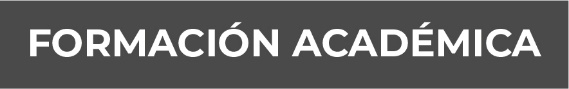 2001-2005Licenciatura en DerechoUniversidad del Golfo de MéxicoTierra Blanca Veracruz2012-2014Maestría en Criminalística e Investigación ForenseUPAVCosamaloapan VeracruzTrayectoria Profesional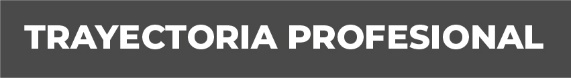 Junio 2017-Enero 2019Fiscal Encargado de la Sub Unidad Integral de Cosamaloapan VeracruzEnero 2019-Abril 2019Fiscal Comisionado como Adscrito a los Juzgados Segundo y Cuarto de Primera Instancia en Materia Civil y Familiar, así como al Juzgado Primero de Primera Instancia en Materia Penal en San Andrés Tuxtla VeracruzAbril 2019- Diciembre 2019Fiscal Comisionado como Fiscal Auxiliar en la Fiscalía Regional Zona Centro Cosamaloapan Veracruz. Conocimiento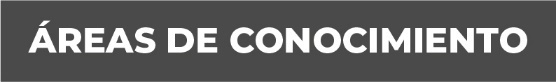 Derecho PenalDerecho Procesal PenalDerecho ConstitucionalDerecho AdministrativoDerecho CivilDerecho LaboralAmparoSistema Penal Acusatorio y Oral